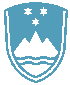 POROČILO O REDNEM INŠPEKCIJSKEM PREGLEDU NAPRAVE, KI LAHKO POVZROČIONESNAŽEVANJE OKOLJA VEČJEGA OBSEGAZavezanec:Termoelektrarna Brestanica, d.o.o.,Cesta prvih borcev 188280 BrestanicaNaprava / lokacija:Kurilna naprava za proizvodnjo elektrikeDatum pregleda:14.1.2020Okoljevarstveno dovoljenje (OVD) številka:Zavezancu je bilo dne 14.12.2007 s strani ARSO izdano OVD št. 35407-14/2006-18 za obratovanje kurilne naprave z nazivno vhodno toplotno močjo 947,38 MW, katero se nanaša na 17 nepremičnih tehnoloških enot. Dne 30.5.2014 je ARSO izdala zavezancu tudi odločbo št. 35406-17/2013-39 o spremembi OVD, s katero je spremenila nazivno vhodno toplotno moč kurilne naprave na 1338,1 MW, hkrati pa zavezancu izdala tudi okoljevarstveno soglasje za izgradnjo plinskih blokov 4X40-70 MW. Zavezanec ima torej OVD za obratovanje kurilne naprave, ki je po določbah 11. točke izreka OVD št. 35407-14/2006-18 poteklo januarja 2018, vendar se bo časovno omejena veljavnost OVD, skladno z novimi določbami t.i. IED direktive, pri prvi naslednji spremembi spremenila v veljavnost za nedoločen čas.Usklajenost z OVD:DAZaključki / naslednje aktivnosti:Opravljen je bil izredni inšpekcijski pregled zaradi sprememb OVD. V grobem gre za dva sklopa sprememb, ene so nastale na osnovi izbrane plinska turbine SIEMENS SGT, druge pa zaradi zamenjave parnega kotla - Steamblocka. Zaradi obsežnosti teh sprememb, bi bilo smiselno izdativ celoti novo dovoljenje, z uveljavitvijo katerega pa bi moralo hkrati prenehati veljati sedanje. Čebodo namreč vse navedene spremembe napisane v amandmajski obliki, bo postalo OVD nečitljivo in nepregledno.